12.07.2021Ремонт уличного освещения Ул.Ленина, 27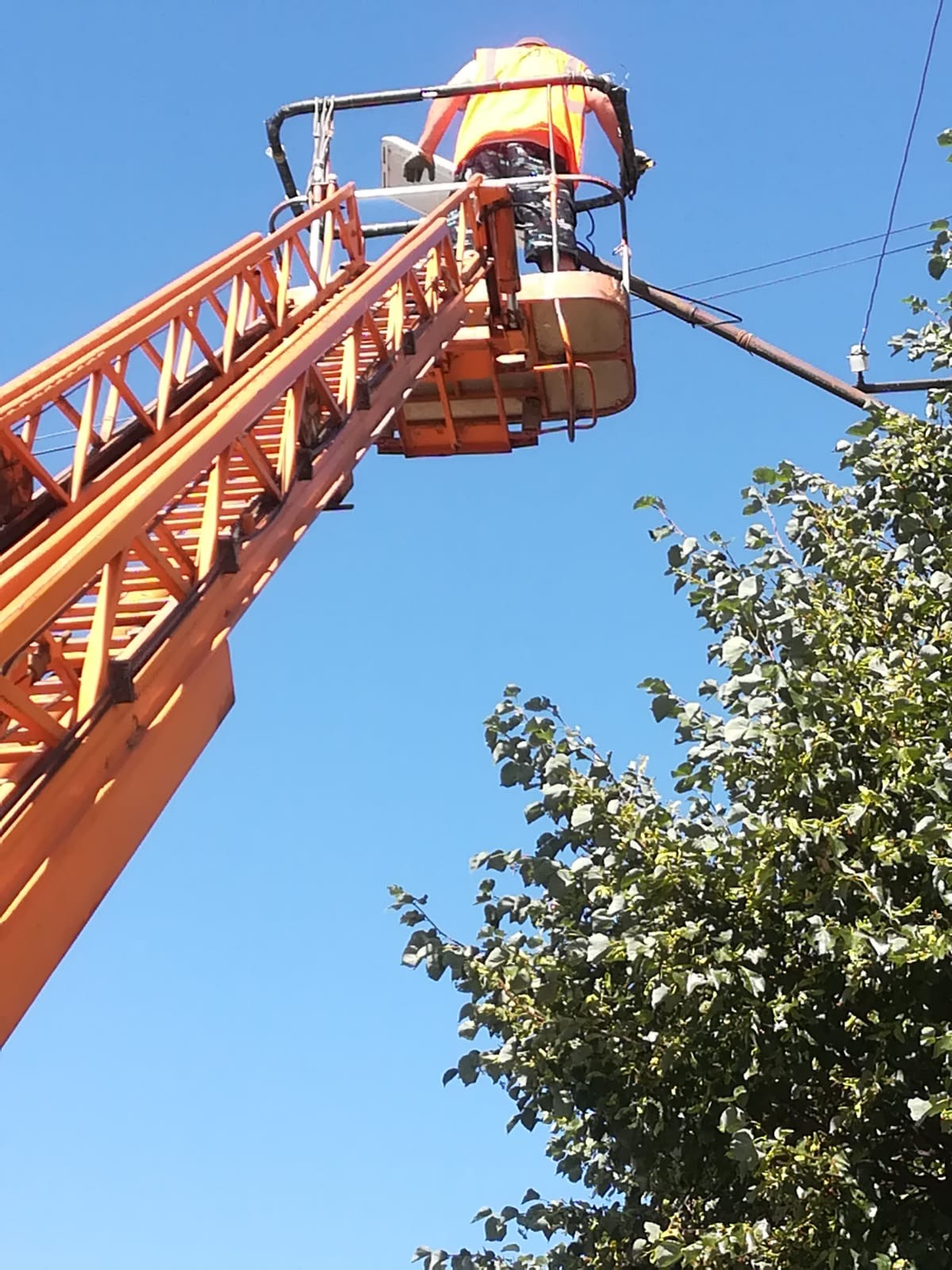 Ул.Ленина, 31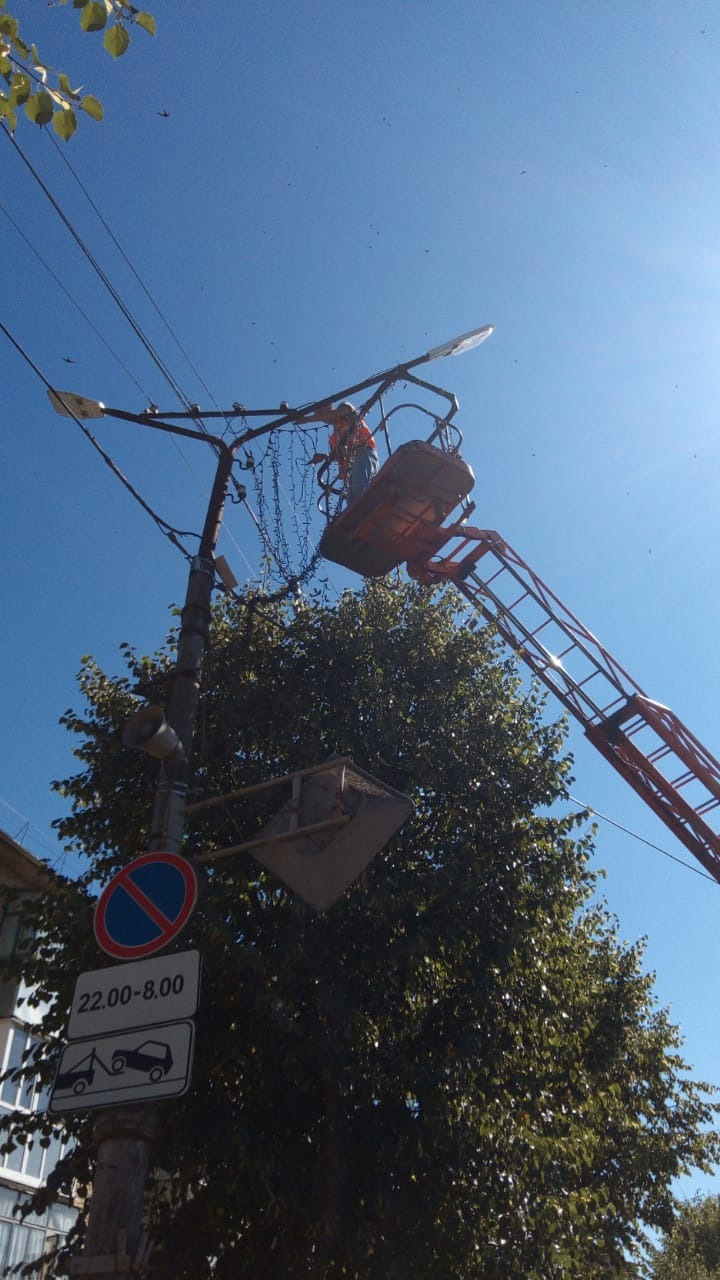 Монтаж уличных светильников 40ваттШкольный бульвар, 4а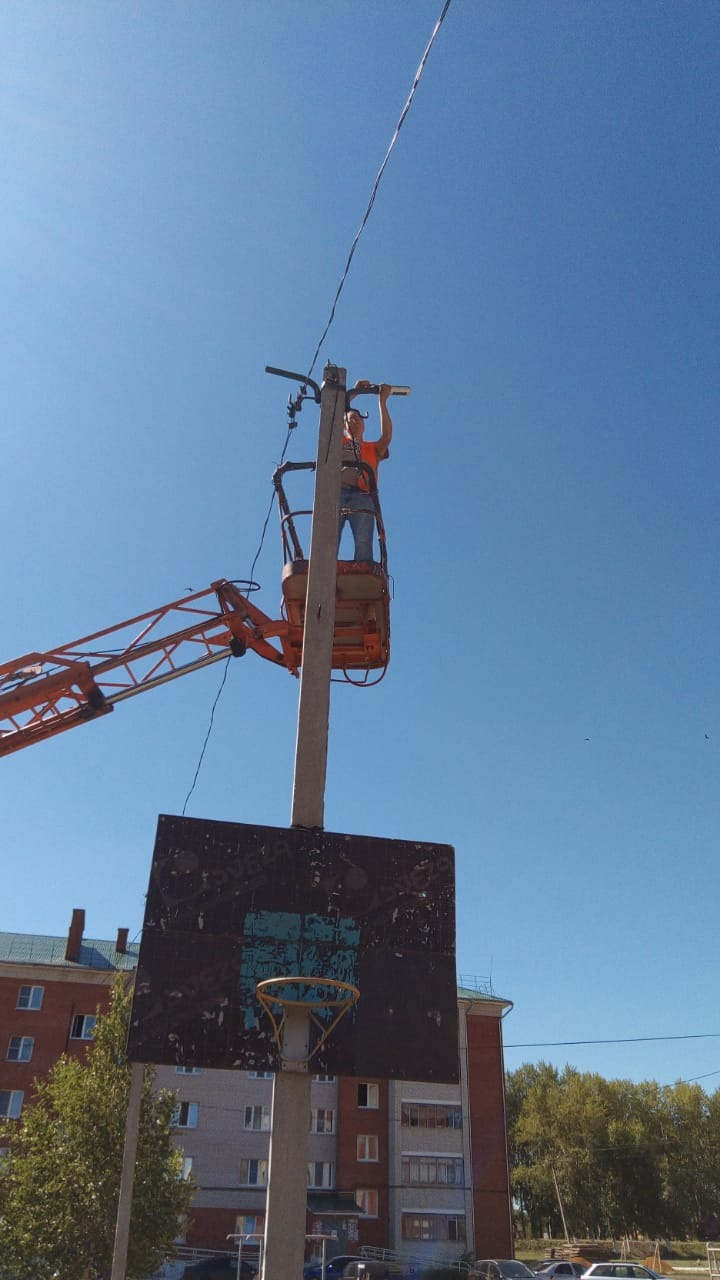 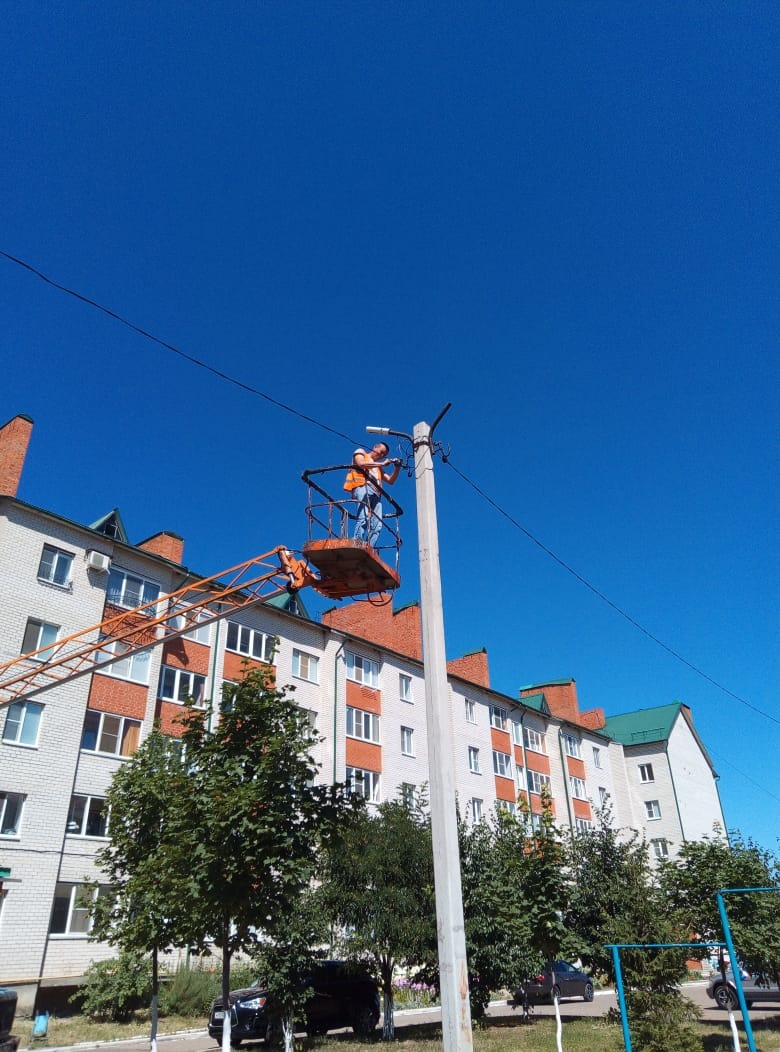 Демонтаж  уличных Фонарей 40ВаттУл.Станиславского, 12а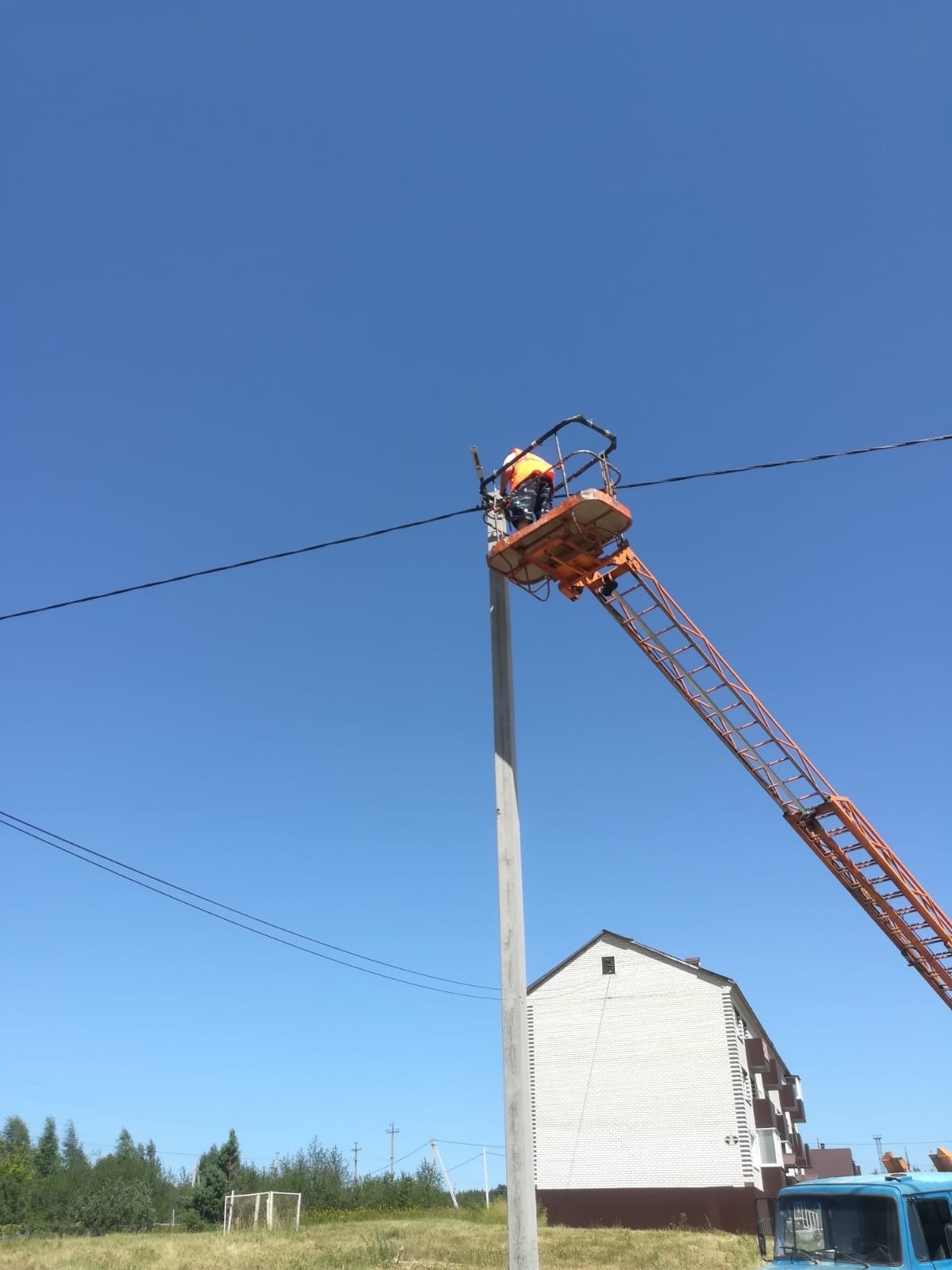 